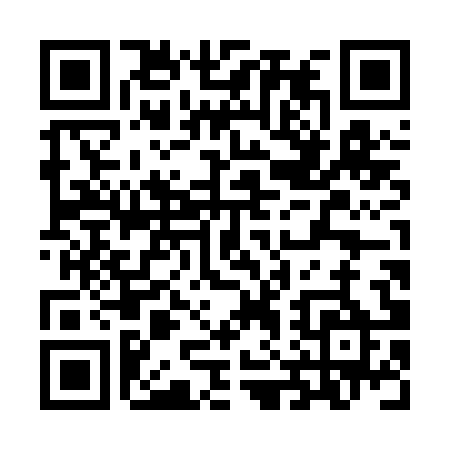 Prayer times for Kaporai Malom, HungaryWed 1 May 2024 - Fri 31 May 2024High Latitude Method: Midnight RulePrayer Calculation Method: Muslim World LeagueAsar Calculation Method: HanafiPrayer times provided by https://www.salahtimes.comDateDayFajrSunriseDhuhrAsrMaghribIsha1Wed3:355:3612:465:487:589:512Thu3:325:3412:465:487:599:533Fri3:305:3312:465:498:009:554Sat3:285:3112:465:508:019:575Sun3:255:3012:465:518:039:596Mon3:235:2812:465:518:0410:017Tue3:215:2712:465:528:0510:038Wed3:185:2612:465:538:0610:059Thu3:165:2412:465:548:0810:0710Fri3:145:2312:465:548:0910:0911Sat3:125:2212:465:558:1010:1112Sun3:095:2012:465:568:1110:1313Mon3:075:1912:465:568:1310:1514Tue3:055:1812:465:578:1410:1715Wed3:035:1712:465:588:1510:1916Thu3:015:1612:465:598:1610:2217Fri2:595:1412:465:598:1710:2418Sat2:565:1312:466:008:1910:2619Sun2:545:1212:466:018:2010:2820Mon2:525:1112:466:018:2110:3021Tue2:505:1012:466:028:2210:3222Wed2:485:0912:466:038:2310:3423Thu2:465:0812:466:038:2410:3624Fri2:445:0812:466:048:2510:3825Sat2:425:0712:466:058:2610:3926Sun2:405:0612:466:058:2710:4127Mon2:395:0512:466:068:2810:4328Tue2:375:0412:476:068:2910:4529Wed2:355:0412:476:078:3010:4730Thu2:335:0312:476:078:3110:4931Fri2:325:0212:476:088:3210:50